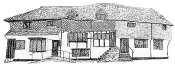 Midhurst Town Council7th February 2023 To Community and Environment Committee MembersYou Are Hereby Summoned to a Meeting of the Community & Environment Committeeto be held on Monday 13th February 2023 in the Midhurst Town Council Offices,The Old Library, Knockhundred Row, Midhurst at 7:30pmSharon HurrTown Clerk	AGENDA	Chairman’s AnnouncementsApologies For Absence - To accept apologies for absence.Declarations of Interest - To receive from Member’s declarations of Pecuniary and non-Pecuniary interests in relation to any items included on the agenda for this meeting in accordance with The Localism Act 2011 and the Relevant Authorities (Disclosable Pecuniary Interests) Regulations 2012.Minutes of Last Meeting- To approve the minutes of meeting held on 9th January 2023.Matters Arising from the Minutes of 9th January 2023 - To consider matters arising from the minutes that are not on the agenda.Public Participation Session - Adjournment of the meeting for public questions: To allow members of the public, at the discretion of the Chairman, to address the Council. Re-convene meeting.Update from Events Officer Policing in Midhurst - To discuss police related issuesCivic Activities and Rural Amenities Community Highway SchemeChristmas LightsDante Update Actions – Committee to review the outstanding actions: Fairtrade Town Status – Cllr YeoRelocation of bins – Cllr YeoMatters of Report (Note: Decisions cannot be made under this item; it is for information only) Date of Next Meeting: 7.30pm, Monday 13th March 2023